Laboratory: Anatomic Pathology (AP)Electronic SignatureUser Manual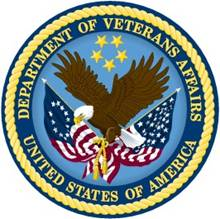 Version 5.2May 2004Revised August 2014Department of Veterans AffairsOffice of Information and Technology (OI&T)Product DevelopmentRevision History(This page intentially left blank for two-sided copying)PrefaceThis documentation is intended for use in conjunction with the VistA Laboratory Anatomic Pathology (AP) Electronic Signature Patch LR*5.2*259. This documentation explains the new and updated functions made available with the application of the Electronic Signature. It combines information from the patch description and the Installation Guide as well as providing additional explanatory material and generic examples to illustrate the operations of the Electronic Signature.In brief, the VistA Laboratory AP Electronic Signature patch replaces the manual signature process with an electronic signature and includes improvements in operations, management, and reporting within the VistA Laboratory Anatomic Pathology software application.This user manual should be used in conjunction with other documentation of the VistA Laboratory software application. This manual shows users how to enter, edit, and display information for Cytopathology, Autopsy Pathology, Surgical Pathology, Electron Microscopy, pre-selected lab test lists, and lists of unverified pathology reports. It also shows how to print reports, path micro/dx modification, cum path data summaries, and pre-selected lab test lists.Intended AudienceThe intended audience for this documentation includes users of the VistA Laboratory Anatomic Pathology software application, Laboratory Application Coordinators, Veterans Health Information Systems and Technology Architecture (VistA) sites' Information Resource Management (IRM), VHA Office of Information (OI) Health Systems Design & Development (HSD&D), and Enterprise VistA Support (EVS).(This page intentially left blank for two-sided copying)OrientationSpecial Notations and ConventionsThe following symbols and formats are used in this user manual to make it easier to read:Menu options are shown in italics, for example: Data entry for autopsies option.Screen captures, or examples of what the user sees on the computer screen, are shaded.Responses typed in by the user are shown as bolded and underlined.Example: Select SPECIMEN: TOE// KNEE<Enter> is shown in examples when the user can press the Enter or Return key instead of typing in a response. Pressing the Enter key will accept any default value shown to the left of the double slash (//).Example: All Patients or Single Patient: (A/S/E): SINGLE//<Enter> SINGLEDouble slash (//) is shown for a default. Defaults are responses provided to speed up your entry process. A default value is the most common responses, the safest responses, or the previous response. Question marks. On-line help can be displayed by typing in one, two, or three question marks. One question mark will show a brief explanation. Two question marks will display more information and hidden actions. Three question marks will provide the most detail, which may include a list of possible responses.ReferencesFollowing is a list of related VHA HSD&D documentation that can also be found in the VistA Documentation Library (VDL) under the Clinical heading:VistA Laboratory Anatomic Pathology Electronic Signature Installation GuideVistA Laboratory Anatomic Pathology V. 5.2 User ManualVistA Laboratory V. 5.2 User ManualVistA CPRS Text Integration Utility V. 1 VistA CPRS Authorization/Subscription Utility V. 1 Documentation Website Locations:This document is available in MS Word (.doc) format and in Portable Document Format (.pdf) at the following VA intranet website locations:VistA Laboratory Home Pagehttp://vista.med.va.gov/ClinicalSpecialties/lab/VistA Documentation Library (VDL)http://www.va.gov/vdl/Table of ContentsRevision History	iPreface	iiiIntended Audience	iiiOrientation	vSpecial Notations and Conventions	vReferences	vDocumentation Website Locations:	viVistA Laboratory Home Page	viVistA Documentation Library (VDL)	viIntroduction	1Cytotechnologist Granted Authority to Sign Negative GYN Cytology Reports	1VistA Blood Bank Software Version 5.2	2Enhancements	31. Turn Electronic Signature On/Off [LRAP ESIG SWITCH] option	32. Modify released pathology report [LRAPMRL] option	33. Autopsy Protocol and Supplementary Reports:	34. AP SF515 and Supplementary Reports	45. New Alert:	4Modifications	5Autopsy Section Changes:	5Surgical Pathology, Cytology, and Electron Microscopy Sections Changes:	6Use of the Software	9Required Security Keys	9Anatomic Pathology [LRAP] Menu New Option	10How to ACTIVATE the new AP Electronic Signature Feature	11Editing Electronically and Manually Signed AP Reports	12New Modify released pathology report [LRAPMRL] option:	12Edit Report and Edit Diagnosis Selections	12Modified Anatomic Pathology [LRAP] Menu Options	16Data entry, anat path [LRAPD] Menu	16Provisional anatomic diagnoses [LRAPAUPAD] option	17Autopsy protocol [LRAPAUDAP]	19Autopsy protocol & SNOMED coding [LRAPAUDAB]	19Autopsy protocol & ICD coding [LRAPAUDAA] option	20Final autopsy diagnoses date [LRAPAUFAD] option	20Autopsy supplementary report [LRAPAUSR] option	20Special studies, autopsy [LRAPAUDAS] option	21Coding, anat path Submenu:	21SNOMED coding, anat path [LRAPX] option	21Clinical Hx/Gross Description/FS [LRAPDGD] option	22FS/Gross/Micro/Dx [LRAPDGM] option	22FS/Gross/Micro/Dx/SNOMED Coding [LRAPDGS]	24FS/Gross/Micro/Dx/ICD Coding [LRAPDGI] option	24Supplementary Report, Anat Path [LRAPDSR] option	25Spec Studies-EM;Immuno;Consult;Pic, Anat Path [LRAPDSS]	25Log-in menu, anat path [LRAPL] Menu	25Log-in, anat path [LRAPLG]	26Cytopathology Section	26Print, anat path [LRAPP] Menu	27Print all reports on queue [LRAP PRINT ALL ON QUEUE] option	27Print single report only [LRAP PRINT SINGLE]	29Print final path reports by accession # [LRAPFICH]	29Verify/release menu, anat path [LRAPVR] Menu	30Verify/release reports, anat path [LRAPR] option	30Referral Patient Reports	30When the Electronic Signature Is Not Activated	30Electronic Signature Is Activated	31Supplementary report release, anat path [LRAPRS] option	36List of unverified pathology reports [LRAPV] option	39Clinician options, anat path … [LRAPMD] Menu	40Display surg path reports for a patient [LRAPSPCUM]	40Display cytopath reports for a patient [LRAPCYCUM]	40Display EM path reports for a patient [LRAPEMCUM]	40Deleted Anatomic Pathology Options	41Glossary	43Index	47IntroductionVistA Laboratory Anatomic Pathology (AP) Electronic Signature (Patch LR*5.2*259) software release implements the new electronic signature functionality within the Autopsy, Cytology, Electron Microscopy, and Surgical Pathology sections for the Autopsy Protocol, Standard Form 515 (also known as SF 515), and supplementary reports. This new functionality can be activated or inactivated at the site’s discretion by using the new Turn Electronic Signature On/Off option. The electronic signature is applied to released autopsy and anatomic reports during the verification or release process.This patch enhances the process of signing and releasing Anatomic Pathology reports. Previously, the verification/release process for pathology reports involved a yes or no question that date-time stamped the file to indicate the report had been verified or released. A paper copy was then printed and signed by the pathologist by hand. This patch replaces the manual signature process with an electronic signature. The authorized signer is now prompted to electronically sign the report. The signer can view the report in the VA FileMan browser prior to electronically signing. The electronically signed report is stored in TIU (Text Integration Utility) and includes a signature name and date-time stamp in the text near the bottom of the last page.Cytotechnologist Granted Authority to Sign Negative GYN Cytology ReportsWith the June 2003 release of VHA Handbook 1106.1, Pathology and Laboratory Medicine Service Procedures, cytotechnologists have been granted authority to sign out negative GYN reports. A cytotechnologist who is properly set up to sign out anatomic pathology reports is able to sign out and release SF 515 reports for Cytotechnology sections.VistA Blood Bank Software Version 5.2VistA Laboratory Package patch LR*5.2*259 contains changes to software controlled by VHA DIRECTIVE 99-053, titled VistA BLOOD BANK SOFTWARE. Changes include:Changes to the name formatting subroutine in ^LRUAChanges to the Electron Microscopy sub-file (#63.02) in the LAB DATA file (#63)Changes to the Surgical Pathology sub-file (#63.08) in the LAB DATA file (#63)Changes to the Cytopathology sub-file (#63.09) in the LAB DATA file (#63)The addition of the AP ESIG ON field (#619) to the LABORATORY SITE file (#69.9)All of the above changes have been reviewed by the VistA Blood Bank Developer and found to have no impact on the VistA BLOOD BANK SOFTWARE control functions.RISK ANALYSIS: Changes made by patch LR*5.2*259 have no effect on Blood Bank software functionality, therefore RISK is none.EFFECT ON BLOOD BANK FUNCTIONAL REQUIREMENTS: Patch LR*5.2*259 does not alter or modify any software design safeguards or safety critical elements functions.POTENTIAL IMPACT ON SITES: This patch contains changes to one routine and two files identified in Veterans Health Administration (VHA) Directive 99-053, group B listing. The changes have no effect on Blood Bank functionality or medical device control functions. There is no adverse potential to sites.VALIDATION REQUIREMENTS BY OPTION: Because of the nature of the changes made, no specific validation requirements exist as a result of installation of this patch.EnhancementsVistA Laboratory Anatomic Pathology Electronic Signature software release contains the following enhancements for the Surgical Pathology, Cytology, Electron Microscopy, and Autopsy sections.1. Turn Electronic Signature On/Off [LRAP ESIG SWITCH] optionThis new option allows the electronic signature functionality to be activated or deactivated at any time for the Surgical Pathology, Cytology, Electron Microscopy, and Autopsy sections. This new option is located on the Anatomic pathology [LRAP] menu, Supervisor, anat path [LRAPSUPER] menu and requires the LRLIASON security key.NOTE: Whenever the electronic signature functionality is deactivated the Verify/release reports, anat path [LRAPR] and Supplementary report release anat path [LRAPRS] options use the existing ‘YES/NO’ prompt. However, when these options are used the released Autopsy protocol, SF515, and Supplementary reports will not be stored in the TIU DOCUMENTS file (#8925) and a signed hard copy will be required.2. Modify released pathology report [LRAPMRL] optionThis new option allows editing of electronically and manually signed Autopsy Protocol, SF515, and supplementary reports for Surgical Pathology, Cytology, Electron Microscopy, and Autopsy sections. All electronically and manually signed reports that have been modified and released will display a “MODIFIED” banner when the reports are either displayed or printed. When the electronically and manually signed report diagnosis field is edited a “MODIFIED DIAGNOSIS” banner is displayed. This new Modify released pathology report [LRAPMRL] option requires the new LRAPMOD security key to be assigned.3. Autopsy Protocol and Supplementary Reports:The new electronic signature functionality is available for the Autopsy protocol and supplementary reports when activated. The new functionality prompts for an electronic signature rather than requesting a ‘YES/NO’ response to the question, “Release Report?”NOTE: The Electronic signature date and time is NOT displayed in the text of the supplementary reports.4. AP SF515 and Supplementary ReportsThe new electronic signature functionality is available in the Surgical Pathology, Cytology, and Electron Microscopy sections for SF515 and supplementary reports. The release process is enhanced to prompt for an electronic signature rather than prompting for a ‘YES/NO’ response to the question “Release Reports?”. NOTE: Electronically signed supplementary reports will NOT display the electronic signature and date/time stamp in the text of the supplementary report.5. New Alert:The new electronic signature alert is available when the electronic signature functionality is activated. The new alert prompt will appear in the Verify/release reports, anat path [LRAPR] option immediately after the authorized signer enters an electronic signature. This alert proceeds as follows:Example: New Electronic Signature Alerta.) A yes/no alert prompt will appear.b.) If answered yes, the alert will be sent by default to both the physician on file for the accession and the patient's primary care provider (if one is on file.)c.) The signer will then be prompted to optionally include any additional names or mail groups as receivers of the alert.    A name is entered as LAST,FIRST and a mail group as    G.MAILGROUP.The text of the alert is as follows:    Pathology report signed for SP 02 1 – LABPATIENT, ONENOTE: The new electronic signature alert is designed to operate ONLY within the VistA Laboratory software application; however, with the implementation of CPRS GUI V.1.0.22.12, the alerts can be viewed, in a modified format, in the CPRS GUI application’s Notifications section of the Patient Selection screen.ModificationsThe VistA Laboratory Anatomic Pathology Electronic Signature software release consists of the following modifications for the Autopsy, Surgical Pathology, Cytology, and Electron Microscopy sections:Autopsy Section Changes:1. The following options were modified to REMOVE EDITING of the released Autopsy protocol and supplementary reports:Provisional anatomic diagnoses [LRAPAUPAD] optionAutopsy protocol [LRAPAUDAP] optionAutopsy protocol & SNOMED coding [LRAPAUDAB] optionAutopsy protocol & ICD coding [LRAPAUDAA] optionFinal autopsy diagnoses date [LRAPAUFAD] optionAutopsy supplementary report [LRAPAUSR] optionSpecial studies, autopsy [LRAPAUDAS] option2. The following autopsy options are modified to ADD CPT coding for the unreleased or released Autopsy protocol report:Provisional anatomic diagnoses [LRAPAUPAD]Autopsy protocol [LRAPAUDAP] optionAutopsy protocol & SNOMED coding [LRAPAUDAB] optionAutopsy protocol & ICD coding [LRAPAUDAA] optionNOTE: VistA AP ICD-10 Remediation Patch LR*5.2*422 replaces "ICD9CM" with "ICD" in the following Menu Option:"Autopsy protocol & ICD9CM coding [LRAPAUDAA]" is now "Autopsy protocol & ICD coding [LRAPAUDAA]".3. Autopsy protocol and supplementary report header and footer formats were modified for uniformity.4. Autopsy protocol and supplementary report headers (i.e., OTHER LIMITATIONS) has been modified to eliminate missing digits from the accession number.5. Print routines are modified to first check for storage of the reports in the TIU DOCUMENT file (#8925) and if not there, to extract the data from the LAB DATA file (#63) in order to print released Autopsy protocol and supplementary reports.Surgical Pathology, Cytology, and Electron Microscopy Sections Changes:1. The ‘DATE REPORT COMPLETED’ prompt is REMOVED from released SF515 reports.2. SF515 and supplementary report headers and footers format were modified for uniformity across the Surgical Pathology, Cytology, and Electron Microscopy sections. 3. SF515 and supplementary single and multiple report functionality were modified to display via the VA FileMan browser. 4. The Physician Name field located on the SF515 and supplementary reports is modified to conform to the Kernel’s Application Program Interface (API) format design. 5. SF515 and supplementary reports are modified to eliminate printing of blank pages at the beginning and ending of the reports.6. Released AP SF515 and supplementary report for inpatients were modified to eliminate truncation of the footers.7. Print routines are modified to first check for storage of the reports in the TIU DOCUMENT file (#8925), and if not there, to extract the data from the LAB DATA file (#63), in order to print released SF515 and supplementary reports.8. The following AP options are modified to REMOVE EDITING of the released SF515 and supplementary reports:Clinical Hx/Gross Description/FS [LRAPDGD] optionFS/Gross/Micro/Dx [LRAPDGM] optionFS/Gross/Micro/Dx/SNOMED Coding [LRAPDGS] optionFS/Gross/Micro/Dx/ICD Coding [LRAPDGI] optionSupplementary Report, Anat Path [LRAPDSR] optionSpec Studies-EM;Immuno;Consult;Pic, Anat Path [LRAPDSS] option9. The following AP options are modified to ADD CPT coding for unreleased or released SF515 and supplementary reports:FS/Gross/Micro/Dx [LRAPDGM] optionFS/Gross/Micro/Dx/SNOMED Coding [LRAPDGS] optionFS/Gross/Micro/Dx/ICD Coding [LRAPDGI] optionVerify/release reports, anat path [LRAPR] optionNOTE: VistA AP ICD-10 Remediation Patch LR*5.2*422 replaces "ICD9CM" with "ICD" in the following Menu Option:FS/Gross/Micro/Dx/ICD9CM Coding [LRAPDGI]" is now "FS/Gross/Micro/Dx/ICD Coding [LRAPDGI]".10. The accession functionality for released supplementary reports has been modified to provide one of three possible responses when an authorized user attempts to release a supplementary report:1) No supplementary reports exist for the accession2) All supplementary reports for the accession have been released3) Will default to the first unreleased supplementary report found for the accession.11. The released SF515 report functionality is modified to NO longer display SNOMED codes. This prevents misinterpretation of the diagnosis from viewers outside of the Lab Medicine section. SNOMED codes can be displayed and printed using the following options: Verify/release reports, anat path [LRAPR] option.Print all reports on queue [LRAP PRINT ALL ON QUEUE] option.Print single report only [LRAP PRINT SINGLE] option.Print final path reports by accession # [LRAPFICH] option.NOTE: SNOMED code may be entered regardless of the unreleased or released SF515 report status using the FS/Gross/Micro/Dx/SNOMED Coding [LRAPDGS] or SNOMED coding, anat path [LRAPX] options.12. The released SF515 report functionality was modified to NO longer display ICD diagnosis codes on the reports. The FS/Gross/Micro/Dx/ICD Coding [LRAPDGI] option is used for ICD coding for unreleased or released SF515 reports. When this option is used ICD codes are not stored in the TIU DOCUMENT file (#8925) and will not be displayed on the final office copy report.NOTE: VistA AP ICD-10 Remediation Patch LR*5.2*422 replaces "ICD9CM" with "ICD" in the following Menu Options:FS/Gross/Micro/Dx/ICD9CM Coding [LRAPDGI]" is now "FS/Gross/Micro/Dx/ICD Coding [LRAPDGI]".13. The released SF515 report functionality was modified to display the PRIMARY CARE PROVIDER in place of the SURGEON/PHYSICIAN in the footer of the released SF515 report. The released SF515 report displays the following names:1) SUBMITTING PHYSICIAN2) SURGEON/PHYSICIAN3) PRIMARY CARE PROVIDER (newly added to the footer)4) RESPONSIBLE PATHOLOGIST or CYTOTECHNOLOGIST.14. The released SF515 report functionality is modified to check for missing pathologist or cytotechnologist names and reports completion dates. Whenever data is missing from reports, the electronic signer is notified that the release process is terminated. The release process verifies that the SF515 report pertinent data is entered before the reports are released. 15. The supplementary report functionality is modified to NO longer allow deletion of a supplementary report. Upon editing of a supplementary report the caption is changed from:“MODIFIED” to ***SUPPLEMENTARY REPORT HAS BEEN ADDED/MODIFIED***(Added/last modified: AUG 31, 2001@14:54 typed by LABPATIENT, ONE). The part of the caption within parenthesis will display the date/time, name of the person who modified the supplementary report and the words “typed by”. When the supplementary report is released, the caption within parenthesis will display the date/time, name of the person who released the supplementary report, and the words “signed by”.NOTE: Supplementary reports can no longer be deleted, but the text of the report can be deleted. The date/time stamp function of the report remains as a security enhancement of the software. 16. The VistA Laboratory software was modified to correct the released reports added/modified report date/time stamp audit trial information displayed via the VistA Computer Patient Record System (CPRS) software application.Use of the SoftwareThis AP Electronic Signature software release contains the following functionality for Surgical Pathology, Cytology, Electron Microscopy, and Autopsy sections. This section of the user manual describes the enhancements and modifications functionality operationally, in menu option order and screen captures examples.Required Security KeysSecurity keys can be used to restrict a user’s access to specific areas. The following security keys must be assigned to authorized users requiring access to the new Laboratory AP electronic signature functionality:Anatomic Pathology [LRAP] Menu New Option This section describes changes to the Anatomic Pathology [LRAP] menu and options as a result of the AP Electronic Signature patch LR*5.2*259 release. The main options included in the Anatomic Pathology [LRAP] menu are listed below. Each option contains submenus. To the left of the option name is the shortcut synonym you can enter to select the option.Example: Anatomic Pathology [LRAP] MenuAnatomic Pathology [LRAP] MenuD 	Data entry, anat path ...E 	Edit/modify data, anat path ...I 	Inquiries, anat path ...L 	Log-in menu, anat path ...P 	Print, anat path ...R 	SNOMED field references ...S 	Supervisor, anat path ...V 	Verify/release menu, anat path ...C 	Clinician options, anat path ...W 	Workload, anat path ...How to ACTIVATE the new AP Electronic Signature FeatureThe new Turn Electronic Signature On/Off [LRAP ESIG SWITCH] option is a toggle switch. It turns the new AP electronic signature feature ON or OFF. This option requires the LRLIASON security key.Example: Turn Electronic Signature On/Off [LRAP ESIG SWITCH] optionNOTE: Once this option is turned on, it should remain on. It should be turned off only if the software at the site is experiencing problems caused by turning on the option. One possible problem that can occur is that the links between original and modified reports will be lost if the original was released with the switch ON and then modified after the switch is turned OFF.Select Anatomic pathology Option: S Supervisor, anat path<RET> DD  Delete anat path descriptions by date ED  Enter/edit lab description file ER  Edit pathology parameters ES  Enter/edit items in a SNOMED field ... IR  Incomplete reports, anat path MR  Print path modifications TC  Anatomic pathology topography counts DS  Delete free text specimen entries QA  AP quality assurance ... AF  AFIP registries ... SW  Turn Electronic Signature On/Off   Edit referral patient fileSW Turn Electronic Signature On/OffAP electronic signature is inactive.Do you wish to activate electronic signature for AP? NO// YES...DoneEditing Electronically and Manually Signed AP ReportsNew Modify released pathology report [LRAPMRL] option:The new Modify released pathology report [LRAPMRL] option allows editing of electronically and manually signed Supplementary, SF 515 and Autopsy Protocol reports for all Anatomic Pathology sections (i.e., surgical pathology, cytology, electron microscopy, and autopsy). All released AP reports, either signed electronically or manually, that is modified and released, will display a “Modified” banner when the reports are viewed or printed. This new option is a sub option of the Edit/modify data, anat path [LRAPE] option included on the main Anatomic Pathology [LRAP] menu and requires the new LRAPMOD security keyEdit Report and Edit Diagnosis SelectionsThis new option offers two edit selections, Edit Report and Edit Diagnosis:The Edit Report selection allows editing of all editable fields on the report, except for diagnosis (as shown in Example 1).The Edit Diagnosis selection allows editing of only the diagnosis (as shown in Example 2). When the signed report diagnosis field is edited, a “Modified Diagnosis” banner is displayed in place of the modified banner.NOTE: If a site turns off the diagnosis entry prompt for a particular AP section, the edit diagnosis selection does not display. In this case, the user automatically moves into the edit report selection.Example 1: Modify released pathology report [LRAPMRL] optionThe ‘Edit Report’ selection allows editing of all updateable fields on the report, EXCEPT for the DIAGNOSIS field.Select Anatomic pathology Option: E Edit/modify data, anat path<Enter> LI  Edit log-in & clinical hx, anat path MM  Modify released pathology report SC  Edit anat path commentsSelect Edit/modify data, anat path Option: MM Modify released pathology report<Enter>      Modify Released Pathology Reports            NOTICE      This option allows modification of a verified/released pathology report. Continuing with this option will unrelease the report and flag the report as modified even if the data is unchanged. It will also be queued to the final report queue so that it may be verified/released again.Do you wish to continue? NO//YES<Enter>  Select one of the following:   1   Edit Report   2   Edit DiagnosisEnter selection: 1// 1 Edit Report<Enter>Select ANATOMIC PATHOLOGY SECTION: SURGICAL PATHOLOGY<Enter>     SURGICAL PATHOLOGY (NSP)Edit etiology, function, procedure & disease? NO//<Enter>Data entry for 2002 ? YES//<Enter>Select Accession Number/Pt name: 8 for 2002<Enter> LABPATIENT, TWO    000-00-0002  DOB: Apr 10, 1950  Collection Date: Sep 06, 2002   Acc #: NSP 02 8  Tissue Specimen(s):     TOE  Test(s): H & E STAIN    PARAFFIN BLOCK    PARAFFIN BLOCK, ADDITIONAL CUT    SURGICAL PATH REPORTING    SURGICAL PATHOLOGY LOG-INPATIENT LOCATION: 4N// 3ED<Enter>SURGEON/PHYSICIAN: LABPROVIDER, ONE// <Enter>SPECIMEN SUBMITTED BY: LP// LABUSER, THREE<Enter>Select SPECIMEN: TOE// KNEE<Enter>Select SPECIMEN: <Enter>BRIEF CLINICAL HISTORY: <Enter>TEST STATEMENT FOR CLINICAL HISTORY.CHECK FOR GANGRENE. Edit? NO//<Enter>PREOPERATIVE DIAGNOSIS: <Enter>TESTING STATEMENT FOR CLINICAL HISTORY SECTION. Edit? NO//YES<Enter>TESTING STATEMENT FOR CLINICAL HISTORY SECTION.ADDITIONAL UPDATE TO RELEASED REPORT.[End of file]OPERATIVE FINDINGS: <Enter> No existing text Edit? NO//<Enter>POSTOPERATIVE DIAGNOSIS: <Enter> No existing text Edit? NO//<Enter>DATE/TIME SPECIMEN RECEIVED: SEP 6,2003@15:30//<Enter>PATHOLOGIST: LABPROVIDER, THREE//<Enter>RESIDENT PATHOLOGIST:<Enter>Select COMMENT: TESTING//<Enter>Select DELAYED REPORT COMMENT:<Enter>Select ORGAN/TISSUE: TOE//<Enter> ORGAN/TISSUE: TOE//<Enter> Select MORPHOLOGY: CELL CONTENT ALTERATION//<Enter> MORPHOLOGY: CELL CONTENT ALTERATION//<Enter> Select MORPHOLOGY:<Enter> Select SPECIAL STUDIES: <EnterSelect ORGAN/TISSUE: <Enter> Select ICD DIAGNOSIS: <Enter> DATE REPORT COMPLETED: SEP 6,2002// T (NOV 05, 2002)<Enter>Edit GROSS DESCRIPTION? NO//<Enter>Edit MICROSCOPIC DESCRIPTION? NO// <Enter>Edit FROZEN SECTION? NO//<Enter>Edit SUPPLEMENTARY REPORTS? NO//<Enter>Enter CPT CODING? NO//<Enter>Example 2: Edit a DiagnosisThe ‘Edit Diagnosis’ selection allows editing of ONLY the diagnosis field.Select Anatomic pathology Option: E Edit/modify data, anat path<Enter> LI  Edit log-in & clinical hx, anat path MM  Modify released pathology report SC  Edit anat path commentsSelect Edit/modify data, anat path Option: MM Modify released pathology report<Enter>     Modify Released Pathology Report        NOTICE        This option allows modification of a verified/released pathology report. Continuing with this option will unrelease the report and flag the report as modified even if the data is unchanged. It will also be queued to the final report queue so that it may be verified/released again.Do you wish to continue? NO//YES<Enter>  Select one of the following:   1   Edit Report   2   Edit DiagnosisEnter selection: 1// 2 Edit Diagnosis<Enter>Select ANATOMIC PATHOLOGY SECTION: surGICAL PATHOLOGY<Enter>     SURGICAL PATHOLOGY (NSP)Data entry for 2002 ? YES//YES<Enter>Select Accession Number/Pt name: 8 for 2002<Enter>LABPATIENT, THREE    000-00-0003   DOB: Apr 10, 1950  Collection Date: Sep 06, 2002   Acc #: NSP 02 8  Tissue Specimen(s):     TOE  Test(s): H & E STAIN    PARAFFIN BLOCK    PARAFFIN BLOCK, ADDITIONAL CUT    SURGICAL PATH REPORTING    SURGICAL PATHOLOGY LOG-INSURGICAL PATH DIAGNOSIS: <Enter>FINAL DIAGNOSIS TEXT ENTRY.UPDATE ADDED TO DIAGNOSIS TO TEST MODIFIED REPORT OPTIONFOR E SIGNATURE PATCH. Edit? NO// YES<Enter>FINAL DIAGNOSIS TEXT ENTRY.ADDITIONAL UPDATE TO RELEASED REPORT[End of file]Modified Anatomic Pathology [LRAP] Menu OptionsAnatomic Pathology menu options that have been modified as part of the electronic signature functionality are described below. The options are listed and discussed in menu option order.Top-level menu options that have been modified are in bold as follows: D  Data entry, anat path ... E  Edit/modify data, anat path ... I  Inquiries, anat path ... L  Log-in menu, anat path ... P  Print, anat path ... R  SNOMED field references ... S  Supervisor, anat path ... V  Verify/release menu, anat path ... C  Clinician options, anat path ... W  Workload, anat path ...Data entry, anat path [LRAPD] MenuThe Data entry, anat path ... menu contains sub-options, listed below. To the left is the shortcut synonym you can enter to select the option. The sub-options that have been modified are in bold.AU	Data entry for autopsies…BS	Blocks, Stains, Procedures, anat pathCO	Coding, anat path…GD	Clinical Hx/Gross Description/FSGM	FS/Gross/Micro/DxGS	FS/Gross/Micro/Dx/SNOMED CodingGI	FS/Gross/Micro/Dx/ICD CodingOR	Enter old anat path recordsSR	Supplementary Report, Anat PathSS	Spec Studies-EM; Immuno; Consult; Pic, Anat PathNOTE: VistA AP ICD-10 Remediation Patch LR*5.2*422 replaces "ICD9CM" with "ICD" in the following Menu Option:FS/Gross/Micro/Dx/ICD9CM Coding [LRAPDGI]" is now "FS/Gross/Micro/Dx/ICD Coding [LRAPDGI]".Data entry for autopsies [LRAPAUDA]The Data entry, for autopsies, [LRAPAUDA] submenu contains the following options. To the left is the shortcut synonym you can enter to select the option. The sub-options that have been modified in this patch are in bold. PD	Provisional anatomic diagnosisAP	Autopsy protocolAS	Autopsy protocol & SNOMED codingAI	Autopsy protocol & ICD codingAF	Final autopsy diagnoses dateSR 	Autopsy supplementary reportSS 	Special studies, autopsyNOTE: VistA AP ICD-10 Remediation Patch LR*5.2*422 replaces "ICD9CM" with "ICD" in the following Menu Option:"Autopsy protocol & ICD9CM coding [LRAPAUDAA]" is now "Autopsy protocol & ICD coding [LRAPAUDAA]".Provisional anatomic diagnoses [LRAPAUPAD] option This option is modified to add CPT coding for released and unreleased Autopsy Protocol reports and to remove editing of signed (electronically or manually) released Autopsy Protocol reports. It allows entry of preliminary autopsy diagnoses for all unreleased Autopsy Protocol Reports. Example: When a released Autopsy Protocol report is selected for editing, the following message is displayed:Report has been verified. Only CPT coding permitted.Enter CPT coding? NO// <ENTER>Example: Computer dialog if the user responded “Yes” to the “Enter CPT Coding” prompt.Report has been verified. Only CPT coding permitted.Enter CPT coding? NO//YESReleasing Pathologist: LABPROVIDER, FOUR//LP SENIOR PATHOLOGIST<Enter> Would you like to see PCE CPT Information? No//YESCPT: 88300       PATIENT NAME: LABPATIENT, ONE VISIT: APR 03, 2003@12:0 PROVIDER NARRATIVE: SURGICAL PATH, GROSS QUANTITY: 1    ENCOUNTER PROVIDER: LABPROVIDER1, THREECPT: 88302        PATIENT NAME: LABPATIENT, FOUR VISIT: APR 03, 2003@12:01 PROVIDER NARRATIVE: TISSUE EXAM BY PATHOLOGIST QUANTITY: 1CPT MODIFIER: 59 ENCOUNTER PROVIDER: LABPROVIDER, FIVESelect CPT codes:4 LABPATIENT, ONE    000-00-3478  DOB: Apr 04, 1948  Collection Date: Apr 03, 2003   Acc #: NAU 03 11        Loc: 3 EAST    PCE ENC # 393;394;394;    Specimen:   Test(s);         Selected CPT Codes      (1) 88305 LEVEL IV - SURGICAL PATHOLOGY, GROSS AND MICROSCOP   Surgical Pathology Level IV {88555.0000}Is this correct ? Yes//<Enter> YES       Sending PCE Workload            Visit # 394             Storing LMIP Workload      Autopsy protocol [LRAPAUDAP] This option is modified to add CPT coding for released and unreleased Autopsy Protocol reports and to remove editing of signed (electronically or manually) released Autopsy Protocol reports. When a released Autopsy Protocol report is selected for editing, the following message is displayed. If you respond “Yes” to the “Enter CPT coding” prompt, you will be asked to enter CPT codes for the released Autopsy Protocol report.Example: If you respond “Yes” to the “Enter CPT coding” prompt.Report has been verified. Only CPT coding permitted.Enter CPT coding? NO//<Enter>Autopsy protocol & SNOMED coding [LRAPAUDAB] This option is modified to add CPT coding for released and unreleased Autopsy Protocol reports and to remove editing of signed (electronically or manually) released Autopsy Protocol reports. Existing SNOMED coding functionality is allowed for released and unreleased Autopsy Protocol reports. When a released Autopsy Protocol report is selected, the following message displays. If you respond “Yes” to the “Enter SNOMED coding”, you will be asked to enter SNOMED and CPT codes for the released Autopsy Protocol report.Example: If you respond “Yes” to the “Enter SNOMED coding.Report has been verified. Only CPT and SNOMED coding permitted.Enter SNOMED coding? NO//<Enter>Enter CPT coding? NO//<Enter>Autopsy protocol & ICD coding [LRAPAUDAA] option  NOTE: VistA AP ICD-10 Remediation Patch LR*5.2*422 replaces "ICD9CM" with "ICD" in the following Menu Option:"Autopsy protocol & ICD9CM coding [LRAPAUDAA]" is now "Autopsy protocol & ICD coding [LRAPAUDAA]".This option is modified to add CPT coding for released and unreleased Autopsy Protocol reports and to remove editing of signed (electronically or manually) released Autopsy Protocol reports. Example: When a released Autopsy Protocol report is selected, the following message is displayed.Report has been verified. Only CPT coding permitted.Enter CPT coding? NO//<Enter> Final autopsy diagnoses date [LRAPAUFAD] option This option is modified to remove editing of signed (electronically or manually) released Autopsy Protocol reports. Example: When a released Autopsy Protocol report is selected, the following message is displayed.Report verified. Cannot edit with this option!Autopsy supplementary report [LRAPAUSR] option This option is modified to remove editing of electronically or manually signed released Autopsy Supplementary reports.Example: When a released Autopsy Supplementary report is selected, the following message is displayed.Report verified. Cannot edit with this option!Special studies, autopsy [LRAPAUDAS] option This option is modified to remove editing of signed (electronically or manually) released Autopsy Protocol reports. When a released Autopsy Protocol report is selected, the following message is displayed.Report verified. Cannot edit with this option!Coding, anat path Submenu:SNOMED coding, anat path [LRAPX] option This option is modified to remove the “DATE REPORT COMPLETED” prompt when a released Autopsy Protocol or SF 515 report is edited. Data entry and editing is allowed for both released (see Example 1) and unreleased (see Example 2) SF 515 and Autopsy Protocol reports. This option also allows entry of SNOMED and some non-SNOMED coding if the SF 515 and Autopsy Protocol reports are unreleased. Example1: When these reports are released, only SNOMED coding is permitted.Select Accession Number/Pt name: 75 for 2003LABPATIENT, FIVE ID: 000-00-0005Specimen(s): TOESelect ORGAN/TISSUE: UPPER RESPIRATORY FLUIDS AND SPACES//<Enter>  ORGAN/TISSUE: UPPER RESPIRATORY FLUIDS AND SPACES//<Enter>  Select MORPHOLOGY: ABSCESS, DRAINING// <Enter>  MORPHOLOGY: ABSCESS, DRAINING// <Enter> Example 2: Editing allowed for an un-released report Notice the only difference from the previous example is the inclusion of the Date Report Completed prompt: Select Accession Number/Pt name: 77 for 2003LABPATIENT, SIX ID: 000-00-0006Specimen(s):TOEDATE REPORT COMPLETED: JUN 13,2003//<Enter> Select ORGAN/TISSUE: ABDOMEN// <Enter>  ORGAN/TISSUE: ABDOMEN// <Enter>  Select MORPHOLOGY: ABSCESS, DRAINING// <Enter>  MORPHOLOGY: ABSCESS, DRAINING// <Enter> Clinical Hx/Gross Description/FS [LRAPDGD] option  This option is modified to remove editing of released SF 515 reports. It allows entry of anatomic pathology specimen gross description and clinical history for unreleased SF 515 reports. Example: When a released SF 515 report is selected, the following message is displayed.Report verified. Cannot edit with this option.FS/Gross/Micro/Dx [LRAPDGM] option This option is modified to add CPT coding for released and unreleased SF 515 reports, and to remove editing of signed (electronically or manually) released SF 515 reports. When a released SF 515 report is selected, the following message is displayed. Example: Included in this example is a series of prompts presented to the user if they answer “Yes” to the “Enter CPT Coding” prompt for the released SF 515 report.Select Data entry, anat path Option: GM FS/Gross/Micro/DxSelect ANATOMIC PATHOLOGY SECTION: SURGICAL PATHOLOGY   SURGICAL PATHOLOGY (NSP)Data entry for 2002 ? YES// <Enter> (YES)Select Accession Number/Pt name: 75 for 2003LABPATIENT, SEVEN ID: 000-00-0007Specimen(s):TOEReport has been verified. Only CPT coding permitted.Enter CPT coding? NO// YESReleasing Pathologist: LABPROVIDER, SIX// <Enter>  LPS SR PATHOLOGIST Would you like to see PCE CPT Information? No// YESCPT: 88302       PATIENT NAME: LABPATIENT, SEVEN VISIT: JUN 12, 2003@12:01 PROVIDER NARRATIVE: TISSUE EXAM BY PATHOLOGIST QUANTITY: 1CPT MODIFIER: 59 ENCOUNTER PROVIDER: LABPROVIDER SEVENCPT: 88304   PATIENT NAME: LABPATIENT, ONE VISIT: JUN 12, 2003@12:01 PROVIDER NARRATIVE: TISSUE EXAM BY PATHOLOGIST QUANTITY: 1CPT MODIFIER: 59 ENCOUNTER PROVIDER: LABPROVIDER, EIGHTSelect CPT codes: 88305 LABPATIENT, SEVEN      OOO-OO-OOO7  DOB: May 05, 1925  Collection Date: Jun 12, 2003   Acc #: NSP 03 75         Loc: 3E    PCE ENC # 405;405;    Specimen:   Tissue Specimens:     TOE  Test(s); SURGICAL PATH REPORTING/ SURGICAL PATHOLOGY LOG-IN/         Selected CPT Codes         (1) 88305 LEVEL IV - SURGICAL PATHOLOGY, GROSS AND MICROSCOP   Surgical Pathology Level IV {88555.0000}Is this correct ? Yes// <Enter> YES        Sending PCE Workload                Visit # 405                Storing LMIP Workload      FS/Gross/Micro/Dx/SNOMED Coding [LRAPDGS] This option is modified to add CPT coding for released and unreleased SF 515 reports and to remove editing of signed (electronically or manually) released SF 515 reports. It allows review of gross specimen and frozen section descriptions and entry of microscopic description and diagnoses for unreleased SF 515 reports. SNOMED coding is allowed for released and unreleased SF 515 reports. Example: When a released SF 515 report is selected, the following message is displayed:Report has been verified. Only CPT and SNOMED coding permitted.Enter SNOMED coding? NO// <Enter> Enter CPT coding? NO//<Enter> FS/Gross/Micro/Dx/ICD Coding [LRAPDGI] option This option is modified to add CPT coding for signed (electronically or manually) released and unreleased SF 515 reports and to remove editing of released SF 515 reports. It allows gross specimen and frozen description reviews, microscopic and diagnosis descriptions entries, and ICD CM coding for unreleased SF 515 reports.NOTE: VistA AP ICD-10 Remediation Patch LR*5.2*422 replaces "ICD9CM" with "ICD" in the following Menu Option:FS/Gross/Micro/Dx/ICD9CM Coding [LRAPDGI]" is now "FS/Gross/Micro/Dx/ICD Coding [LRAPDGI]".Example: When a released SF 515 report is selected the following message is displayed. If you respond “Yes” to the “Enter CPT Coding” prompt, you will be asked to enter CPT codes for the accessionReport has been verified. Only CPT coding permitted.Enter CPT coding? NO//<Enter> Supplementary Report, Anat Path [LRAPDSR] option This option is modified to remove editing of released supplementary reports and to remove deletion of supplementary reports from the Cytology, Electron Microscopy, and Surgical Pathology sections. The text of the supplementary report can be deleted, however the date and time that the supplementary report was initiated is not deleted. This option is also used for adding supplementary reports to unreleased SF 515 reports.Example: When a released SF 515 report is selected the following message is displayedReport verified. Cannot edit with this optionSpec Studies-EM;Immuno;Consult;Pic, Anat Path [LRAPDSS] This option is modified to remove editing of released SF 515 reports.Example: When a released SF 515 report is selected, the following message is displayed.Report verified. Cannot edit with this optionLog-in menu, anat path [LRAPL] MenuThe Log-in, anat path ... menu contains sub-options, listed below. To the left is the shortcut synonym you can enter to select the option. The sub-option that has been modified is in bold.LI	Log-in, anat pathDA 	Delete accession #, anat pathPB	Print log bookHW	Histopathology WorksheetNOTE: Modifications to the following log-in options are effective for the Cytology, Electron Microscopy, and Surgical Pathology sections.Log-in, anat path [LRAPLG] This option is modified to replace the default value for the “SPECIMEN SUBMITTED BY” prompt from the surgeon or physician’s name to the primary care provider’s name. If no primary care provider is on file for the patient, the default value for the “SPECIMEN SUBMITTED BY” prompt is blank. The “SPECIMEN SUBMITTED BY” prompt allows free-text entry of 30 alpha and/or numeric characters.Cytopathology SectionFor only the cytopathology accession section, the “PATHOLOGIST” prompt is now changed to “PATHOLOGIST/CYTOTECHNOLOGIST.” Cytotechnologists who have been properly set up to sign out Anatomic Pathology reports are able to sign out SF 515 reports for cytopathology sections.Example: Assign ProviderSelect Log-in menu, anat path Option: LI Log-in, anat pathSelect ANATOMIC PATHOLOGY SECTION: CYTOPATHOLOGY Log-In for 2003 ? YES//<Enter> (YES)Select Patient Name: Labpatient, Eight LABPATIENT, EIGHT 5-5-55 000000000  NO  MILITARY RETIREE LABPATIENT ID: 000-00-0008 AGE: 48 DATE OF BIRTH: MARCH 9,1999PATIENT LOCATION: 3N// <Enter> 3 NORTH Assign CYTOPATHOLOGY (NCY) accession #: 88 ? YES// <Enter> (YES)Date/time Specimen taken: TODAY// <Enter> (JUL 01, 2003)PHYSICIAN: LABPROVIDER, THREE LABPROVIDER, THREE  LPT SPECIMEN SUBMITTED BY: LABUSER, ONESelect SPECIMEN:	PAP WORKLOAD PROFILE: PAP// <Enter> SMEAR  PAPSelect SPECIMEN: <Enter> DATE/TIME SPECIMEN RECEIVED: NOW// <Enter> (JUL 09, 2003@08:50)PATHOLOGIST/CYTOTECHNOLOGIST: LABPROVIDER, NINE LABPROVIDER, NINE SPD Print, anat path [LRAPP] Menu The Print, anat path ... menu contains sub-options, listed below. To the left is the shortcut synonym you can enter to select the option. The sub-options that have been modified are in bold.PQ	Print all reports on queueDQ	Delete report print queueLQ	List pathology reports in print queuePS	Print single report onlyAD	Add patient(s) to report print queueAU	Autopsy administrative reportsAR	Anat path accession reportsCS	Cum path data summariesLA	Anatomic pathology labelsLT	Edit/print/display pre-selected lab testsPB	Print log bookPA	Print final path reports by accession #NOTE: Modifications to the following options are effective for the Autopsy, Cytology, Electron Microscopy, and Surgical Pathology sections.Print all reports on queue [LRAP PRINT ALL ON QUEUE] option The Print all reports on queue option is used to print:Preliminary reports listing the clinical history and gross description for review for patients on the cumulative report print queue orFinal reports for patients and completed autopsy reports.The Print all reports on queue option is modified as follows:In compliance with the new Kernel API $$NAMEFMT^XLFNAME format, the provider name has been reformatted on the Autopsy Protocol and SF 515. Please note that the provider’s name must be set up correctly in the NEW PERSON file (#200) for the API to properly format the provider’s name. For more information, please review the Kernel API documentation released with patch XU*8.0*134.The ICD diagnosis codes are removed from the Autopsy Protocol and SF 515 reports.The SNOMED codes are removed from the Autopsy Protocol and SF 515 reports.A new page, called Final Office Copy, has been added to the Autopsy Protocol and SF 515 reports for printing SNOMED codes entries. The following example shows the new Final Office Copy prompt that appears when #2 Final reports is selected, and the resulting page that prints the SNOMED Codes when this prompt is answered “Yes”:Select Print, anat path Option: PQ Print all reports on queueSelect ANATOMIC PATHOLOGY SECTION: CYTOPATHOLOGY     1. Preliminary reports    2. Final  reportsSelect 1 or 2 : 2Is this a final office copy? NO// YESExample: The resulting SNOMED Code page:CYTOPATHOLOGY   SNOMED CODE LISTING  Acc: NCY 03 1   Pg: 1Patient: LABPATIENT, NINE     Physician: LABPROVIDER, TENID: 000-00-0009   Sex: F     DOB: 05/02/1952  Age: 51---------------------------------------------------------------------Tissue Specimen(s):   PAPT-42500: ABDOMINAL AORTA  M-41770: ABSCESS, DRAININGT-46400: CELIAC ARTERY  M-69610: CELL MITOTIC ACTIVITY, INCREASED        (End of Report)   Print single report only [LRAP PRINT SINGLE] The Print single report only option prints pathology accessions in Cytopath report for electron microscopy, autopsy, or surgical pathology for cumulative reports for micro exams. This option is modified as follows: In compliance with the new Kernel API $$NAMEFMT^XLFNAME format, the provider name has been reformatted on the Autopsy Protocol and SF 515. Please note that the provider’s name must be set up correctly in the NEW PERSON file (#200) for the API to properly format the provider’s name. For more information, please review the Kernel API documentation released with patch XU*8.0*134.The ICD diagnosis codes are removed from the Autopsy Protocol and SF 515 reports.The SNOMED codes are removed from the Autopsy Protocol and SF 515 reports.A new page, called Final Office Copy, has been added to the Autopsy Protocol and SF 515 reports for printing SNOMED codes entries. See the previous example for an illustration of the new Final Office Copy prompt and resulting SNOMED Code page.Print final path reports by accession # [LRAPFICH] The Print final path reports by accession # option prints pathology reports for cytopathology, electron microscopy, autopsy, or surgical pathology by accession number or for a range of accession numbers. After the user enters the accession section, he or she is prompted “Is this a final office copy?” If the answer is yes, the resulting page includes the SNOMED codes. See the previous example in section 4.3.1 for an illustration of the new Final Office Copy prompt and resulting SNOMED Code page. Verify/release menu, anat path [LRAPVR] MenuThe Verify/release menu, anat path ... menu contains sub-options, listed below. To the left is the shortcut synonym you can enter to select the option. The Electronic Signature patch has modified each of these sub-options. The following modifications are effective for all Anatomic Pathology sections.RR	Verify/release reports, anat pathRS	Supplementary report release, anat pathLU	List of unverified pathology reportsVerify/release reports, anat path [LRAPR] option The Verify/release reports, anat path option is used to verify and release electronically or manually signed Autopsy Protocol and SF 515 reports to medical personnel on the wards. This option still requires the LRVERIFY security key. Referral Patient ReportsReleased reports for referral patients are not stored in TIU. A hardcopy of the report must be manually signed and kept on file. Users follow the same steps to release referral patient reports, however, an informational message will display. See Example 2 B for an illustration.When the Electronic Signature Is Not ActivatedIf the electronic signature feature is not activated, the existing manual signature process asks the user if the report is to be released (see below). A ‘Yes or No’ response is required. If the response is yes, the report will be released, a paper copy is then printed, and the authorized user signs it by hand. Nothing is stored in TIU.Example: Release Pathology ReportsRelease Pathology ReportsSelect ANATOMIC PATHOLOGY SECTION: SURGICAL PATHOLOGY      SURGICAL PATHOLOGY (NSP)Data entry for 2003 ? YES// <Enter> (YES)Select Accession Number/Pt name: 72 for 2003LABPATIENT, TEN ID: 000-00-0010Specimen(s):TOERelease report? NO//<Enter> Electronic Signature Is ActivatedIf the electronic signature feature is activated, the user is presented with the new electronic signature functionality. Three selections have been added as described in Table 3.Example: Release Electronically Signed Pathology ReportsRelease/Electronically Sign Pathology Reports   Select one of the following:C   CPT CodingE   Electronically Sign ReportsV   View SNOMED CodesExample 1: Selection - CPT Coding.Selection: CPT CodingSelect ANATOMIC PATHOLOGY SECTION: SURGICAL PATHOLOGY      SURGICAL PATHOLOGY (NSP)Data entry for 2003 ? YES// <Enter> (YES)Select Accession Number/Pt name: 72 for 2003 LABPATIENT, SEVEN    000-00-0000   DOB: Mar 03, 1966  Collection Date: Jun 02, 2003   Acc #: NSP 03 72    PCE ENC # 384;384;384;  Tissue Specimen(s):     TOE  Test(s): H & E STAIN    PARAFFIN BLOCK    SURGICAL PATH REPORTING    SURGICAL PATHOLOGY LOG-INReleasing Pathologist: LABPROVIDER1, ONE// <Enter> LPO  SR PATHOLOGIST Would you like to see PCE CPT Information? No// YESCPT: 88300        PATIENT NAME: LABPATIENT, SEVEN VISIT: JUN 02, 2003@12:01   PROVIDER NARRATIVE: SURGICAL PATH, GROSS QUANTITY: 1CPT MODIFIER: 59 ENCOUNTER PROVIDER: LABPROVIDER1, TWOSelect CPT codes: 88307 LABPATIENT, SEVEN    000-00-0000   DOB: Mar 03, 1966  Collection Date: Jun 02, 2003   Acc #: NSP 03 72         Loc: 3E    PCE ENC # 384;384;384;    Specimen:  Tissue Specimens:    TOE  Test(s); H & E STAIN/ PARAFFIN BLOCK/ SURGICAL PATH REPORTING/ SURGICAL PATHOLOGY LOG-IN/         Selected CPT Codes         (1) 88307 TISSUE EXAM BY PATHOLOGISTIs this correct ? Yes// <Enter> YES        Sending PCE Workload                Visit # 384                 Storing LMIP Workload       Example 2 A: Option E, Electronically Signed Reports Selection: Electronically Sign ReportsSelect ANATOMIC PATHOLOGY SECTION: SURGICAL PATHOLOGY      SURGICAL PATHOLOGY (NSP)Data entry for 2003 ? YES// <Enter> (YES)Select Accession Number/Pt name: 72 for 2003 LABPATIENT, SEVEN     000-00-0007   DOB: Mar 03, 1966  Collection Date: Jun 02, 2003   Acc #: NSP 03 72    PCE ENC # 384;384;384;  Tissue Specimen(s):     TOE  Test(s): H & E STAIN    PARAFFIN BLOCK    SURGICAL PATHOLOGY LOG-INView the report before signing? YES// NOEnter your Current Signature Code: ******** SIGNATURE VERIFIED *** Report is being processed for storage in TIU. One moment please. ***..     *** Report storage in TIU is complete. ***           *** Report released. ***      Do you wish to send an alert? NO// <Enter>The alert text is as follows:    Pathology report signed for SP 02 1 – LABPATIENT, SEVENExample 2 B: Option E, Electronically Signed Reports for Referral Patients For referral patients, the released report is not stored in TIU since electronic signatures cannot be stored there. Rather, a hardcopy of the report must be hand-signed and kept on file. Follow the same steps to release referral patient reports as for other reports and an informational message displays upon release of the referral patient report. Here is an example of releasing a report for a referral patient and the informational message:Selection: Electronically Sign ReportsSelect ANATOMIC PATHOLOGY SECTION: SURGICAL PATHOLOGY      SURGICAL PATHOLOGY (NSP)Data entry for 2003 ? YES// <Enter> (YES)Select Accession Number/Pt name: 62 for 2003LABPATIENT1, ONE        DOB: May 05, 0000  Collection Date: May 19, 2003   Acc #: NSP 03 62  Tissue Specimen(s):     THUMB    TOE  Test(s): SURGICAL PATH REPORTING    SURGICAL PATHOLOGY LOG-INView the report before signing? YES// NOEnter your Current Signature Code: ******** SIGNATURE VERIFIED    *** Report is being processed. One moment please. ***   *** NOTE: This REFERRAL PATIENT report will not be stored in TIU, and therefore, does not have an electronic signature.A hardcopy signature will be required for this report.*** Report released. ***Do you wish to send an alert? NO// <Enter>Example 3: Option V, View SNOMED Coding Selection: View SNOMED CODINGSelect ANATOMIC PATHOLOGY SECTION: CYTOPATHOLOGY      CYTOPATHOLOGY (NCY)Data entry for 2003 ? YES// <Enter> (YES)Select Accession Number/Pt name: 1 for 2003LABPATIENT1, TWO    000-00-0012   DOB: May 02, 1952Collection Date: Jan 06, 2003Acc #: NCY 03 1  Tissue Specimen(s):  PAP  Test(s): PAP SMEARDEVICE: HOME// UCX/TELNETCYTOPATHOLOGY   SNOMED CODE LISTING  Acc: NCY 03 1   Pg: 1Patient: LABPATIENT1, THREE      Physician: LABPROVIDER, THREEID: 000-00-0013   Sex: F     DOB: May 02, 1952  Age: 51------------------------------------------------------------------------------Tissue Specimen(s):  PAPT-42500: ABDOMINAL AORTA  M-41770: ABSCESS, DRAININGT-46400: CELIAC ARTERY  M-69610: CELL MITOTIC ACTIVITY, INCREASED        (End of Report)  Supplementary report release, anat path [LRAPRS] optionAnother enhancement of the release process for supplementary reports is to prompt for an electronic signature rather than prompting for a YES/NO response to the question “Release Report?”. The Supplementary report release, anat path option now includes the release of autopsy supplementary reports. Be aware that supplementary reports that have been electronically signed will not include a signature and date/time stamp in the report text. The Supplementary report release, anat path option also provides a direct link to the Verify/release reports, anat path [LRAPR] option. The user is conveniently jumped to the verify/release option for the whole report, provided the accession passes certain edits, as listed below. This jump occurs at the “Release main report?” prompt, as seen in Example 2:Edits the accession must pass are as follows:All supplementary reports for the accession must be released.The pathologist/cytotechnologist must be entered on the accession.Generally, the user signing out the supplementary report is the same user as the pathologist/cytotechnologist entered on the main report. If different, a warning message displays, but will not prevent the user from proceeding to the Verify/release reports, anat path option in order to sign off on the whole report.Example 1: Release Supplementary Pathology Report     Release Supplementary Pathology ReportsSelect ANATOMIC PATHOLOGY SECTION: SURGICAL PATHOLOGY Data entry for 2003 ? YES// <Enter> (YES)Select Accession Number/Pt name: 72 for 2003LABPATIENT1, FOUR       000-00-0014Specimen(s):TOESelect SUPPLEMENTARY REPORT DATE: JUN 29, 2003// <ENTER> JUN 29, 2003 Enter your Current Signature Code: ******** SIGNATURE VERIFIED...ReleasedOne of three possible responses will display when a released supplementary report is selected:No supplementary reports exist for the accession, or All supplementary reports for the accession have been released, or Will default to the most recently entered supplementary report for the accession. Example: If an attempt is made to release a report that has an existing unreleased supplementary report, the attempt is aborted and the following message is displayed to the user:Supplementary report JUN 29, 2003 has not been released. Cannot release.Example 2: Release Supplementary Pathology Reports with direct link to Verify/release reports option. This example shows the direct link path and displays the warning message the sign-out user receives if he or she is not the same user as the pathologist/cytotechnologist entered on the accession.     Release Supplementary Pathology ReportsSelect ANATOMIC PATHOLOGY SECTION: SURGICAL PATHOLOGY Data entry for 2003 ? YES// <Enter>  (YES)Select Accession Number/Pt name: 96 for 2003LABPATIENT1, FIVE  ID: 000-00-0015Specimen(s):TOESelect SUPPLEMENTARY REPORT DATE: AUG 20, 2003// <Enter> AUG 20, 2003 Enter your Current Signature Code: ******** SIGNATURE VERIFIED...ReleasedRelease main report? YES//YES	 Supplemental release User ID does not match the Pathologist/Cytotechnologist User ID on the main report.Do you want to proceed with release of the main report?CONTINUE ? YES// YES     Release/Electronically Sign Pathology Reports     Select one of the following:   C   CPT Coding   E   Electronically Sign Reports   V   View SNOMED CodesSelection: Electronically Sign ReportsSelect ANATOMIC PATHOLOGY SECTION: SURGICAL PATHOLOGY      SURGICAL PATHOLOGY (NSP)Data entry for 2003 ? YES// <Enter>  (YES)Select Accession Number/Pt name: 96 for 2003 LABPATIENT1, FIVE     000-00-7777   DOB: May 05, 1965  Collection Date: Aug 19, 2003   Acc #: NSP 03 96  Tissue Specimen(s):     TOE  Test(s): SURGICAL PATH REPORTING    SURGICAL PATHOLOGY LOG-INView the report before signing? YES// NOEnter your Current Signature Code: SIGNATURE VERIFIED *** Report is being processed for storage in TIU. One moment please. ***      *** Report storage in TIU is complete. ***           *** Report released. ***      Do you wish to send an alert? NO//List of unverified pathology reports [LRAPV] optionThis option is modified to add a new selection to the List of Unverified Pathology Report. This new selection, “List of SURGICAL PATHOLOGY Reports Missing SNOMED Codes,” displays missing SNOMED codes for a specific date range for Autopsy Protocol, SF 515, and supplementary reports. The date, accession number, patient name, and SSN is listed for each unverified report, within the specified date range, and can be viewed on-line or printed. Example: The following example shows the new selection and the resulting listing.1) List of Unverified SURGICAL PATHOLOGY Reports2) List of Unverified SURGICAL PATHOLOGY Supplementary Reports3) List of SURGICAL PATHOLOGY Reports Missing SNOMED CodesSelect 1,2 or 3: 3Start with Date TODAY// T-20 (JUN 12, 2003)Go to Date TODAY// Jul 02, 2003DEVICE: HOME// UCX/TELNETJul 02, 2003 09:34 REGION 7 ISC,TX (KRN)       Pg: 1SURGICAL PATHOLOGY (NSP) REPORTS MISSING SNOMED CODINGBY DATE SPECIMEN TAKEN FROM Jun 12, 2003 TO Jul 02, 2003DATE   Accession number Patient       SSN-------------------------------------------------------------------------------Jun 12, 2003  NSP 03 74 LABPATIENT1, SIX    000-00-0016Jun 18, 2003  NSP 03 79 LABPATIENT, SEVEN    000-00-0007Clinician options, anat path … [LRAPMD] MenuThe Clinician options, anat path ... menu contains sub-options, listed below. To the left is the shortcut synonym you can enter to select the option. The sub-options that have been modified are in bold. 	 DS  Display surg path reports for a patient 	 DC  Display cytopath reports for a patient 	 DE  Display EM reports for a patient 	 LT  Edit/print/display pr-eselected lab tests .. 	 PS  Print surgical pathology report for a patient  PC  Print cytopathology report for a patient  PE  Print electron microscopy report for a patient  CS  Cum path data summaries   AR  Autopsy protocol/supplementary report Display surg path reports for a patient [LRAPSPCUM] The Display surg path reports for a patient option is used to display surgical pathology reports on the screen for a selected patient if the report has been verified. This option is modified to include SNOMED codes on the report display for only those users possessing the LRLAB security key. Non-laboratory personnel, or any user without the LRLAB key, will not see the SNOMED codes on the report display. Display cytopath reports for a patient [LRAPCYCUM] The Display cytopath reports for a patient option is used to display cytopathology reports on the screen for a selected patient if the report has been verified. The option is modified to include SNOMED codes on the report display for only those users possessing the LRLAB security key. Non-laboratory personnel, or any user without the LRLAB key, will not see the SNOMED codes on the report display.Display EM path reports for a patient [LRAPEMCUM] The Display surg path reports for a patient option is used to display electron microscopy reports on the screen for a selected patient if the report has been verified. The option is modified to include SNOMED codes on the report display for only those users possessing the LRLAB security key. Non-laboratory personnel, or any user without the LRLAB key, will not see the SNOMED codes on the report display.Deleted Anatomic Pathology OptionsElectronic Signature Patch LR*5.2*259 release creates changes to some options on the Anatomic Pathology Menu [LRAP]. Two options are automatically deleted during the installation of Patch LR*5.2*259 as follows: Modify anat path gross/micro/dx/frozen section [LRAPM] optionThis option is deleted to prevent editing of gross and microscopic descriptions, as well as diagnosis and frozen fields on released SF 515 and supplementary reports.Modify Move anatomic path accession [LRAPMV] optionThis option is deleted to protect the integrity of data stored in the LAB DATA (#63) and TIU DOCUMENT (#8925) files. With the implementation of the electronic signature functionality, the report data are stored in two places: 1) in fields in the Lab global and 2) as a whole document in the TIU Document global. Once a report is stored in TIU it cannot be updated. Moving an accession would update that accession in the Lab global but not the report in TIU, and the two globals would be out of sync. Deleting this option prevents this out-of-sync condition from occurring.(This page intentially left blank for two-sided copying)GlossaryThe following glossary of terms is related to this software release:IndexAAutopsy protocol & ICD coding option	25Autopsy protocol & SNOMED coding option	24Autopsy protocol option	24Autopsy supplementary report option	25Autopsy supplementary report release	42CClinical Hx/Gross Description/FS option	27Coding, anat path [LRAPCODE] submenu option	26DData entry for autopsies submenu	22Deleted Anatomic Pathology Options	47Display CPT Coding selection	38Display cytopath reports for a patient option	46Display surg path reports for a patient option	46Display surg path reports for a patient option	46EEdit a Diagnosis	19Electronic SignatureNew functionality	36release/sign Pathology Reports	35Electronically Signed Reports for Referral Patients sub-option	40Electronically Signed Reports sub-option	39Enhancements and ModificationsOperational Descriptions	14FFinal autopsy diagnoses date option	25FS/Gross/Micro/Dx option	27FS/Gross/Micro/Dx/ICD9CM Coding option	29FS/Gross/Micro/Dx/SNOMED Coding option	29LLog-in, anat path option	30PPrint all reports on queue option	32Print final path reports by accession# option	34Print single report only option	34Provisional anatomic diagnoses option	22RReferences	iReferral Patient Reports	35informational message	40Related VHA HSD&D documentation	iRelated VistA software patches	iiReleased AP Reportreferral patient reports	35SSecurity KeysLRAPMOD	16LRLAB	46LRVERIFY	35SNOMED coding, anat path option	26Spec Studies-EM;Immuno;Consult;Pic, Anat Path option	30Special studies, autopsy option	25Supplementary report release, anat path option	42Supplementary Report, Anat Path option	30Supplementary Reportsprompt for an electronic signature	42release of autoposy supplementary reports	42TTIUreferral patient reports	35VVerification/Release Process	5Verify/release reports, anat path option	35View SNOMED Coding selection	41(This page intentially left blank for two-sided copying)DateDescription (Patch # if applicable)Project ManagerTechnical WriterAugust 2014LR*5.2*422 – Updates for ICD-10Updated Title pageAdded Revision History (pp. i-ii)Updated Table of Contents (vii-viii)Note added: VistA AP ICD-10 Remediation Patch LR*5.2*422 replacing "ICD9CM" with "ICD" in various menu options (pp. 5, 6, 7, 16, 17, 20, 24)Overall: Ensured all screen captures followed the SSN guidelines specified in Displaying Sensitive Data Guide.Updated ICD9 to ICD (pp. 5, 6, 7, 16, 17, 20, 24, 27, 29)Updated Glossary with ICD-10 definition (p 44)REDACTEDREDACTED05/2004Initial document publishedSecurity KeyAccessLRLAB security key:Allows access to the main Laboratory [LRMENU] menu.LRANAT security key:Allows access to the main Anatomic Pathology [LRAP] menu where the new Turn Electronic Signature On/Off [LRAP ESIG SWITCH] and Modify released pathology report [LRAPMRL] options reside.LRAPSUPER security key:Gives an authorized user access to the Supervisor, anat path [LRAPSUPER] submenu where the new Turn Electronic Signature On/Off [LRAP ESIG SWITCH] option is located.LRLIASON security key:Gives an authorized user access to the new Turn Electronic Signature On/Off [LRAP ESIG SWITCH] option.LRAPMOD security key: (NEW)This new security key gives an authorized user access to the new Modify released pathology report [LRAPMRL] option.LRVERIFY security key:Gives an authorized user access to anatomic pathology setup tasks and gives authorization to electronically sign Autopsy Protocol, SF 515, and supplementary released reports.PROVIDER security key:Gives an authorized user access to anatomic pathology setup tasks and gives authorization to electronically sign Autopsy Protocol, SF 515, and supplementary released reports. It also enables the authorized signer to be listed as the Provider of the pathology case in the TIU report document. Without this key, the authorized signer is not allowed to sign or release a report.Shortcut SynonymSelectionDescriptionCCPT Coding. CPT codes can be entered on released or unreleased Autopsy Protocol and SF 515 reports. (See Example 1 below for display of prompts.)EElectronically Sign Reports. The authorized user selects this option to electronically sign out and release the report. After entering the anatomic pathology section and accession number/name, the authorized user is given the option to view the report using the FileMan Browser prior to releasing the report. Upon successful entry of the electronic signature code, the report is released, and a “snapshot” copy is stored in TIU. An alert is sent by default to the authorized physician, and to the primary care provider (if one is on file) for the accession. The electronic signer is then prompted to add names or mail groups to receive the alert. Additional names are entered in the following format: LAST,FIRST. Additional mail groups are entered as G.MAILGROUP. The text of an alert is displayed at the bottom of Example 3. (See Example 2 below for display of the prompts.)VView SNOMED Codes. This option allows viewing and printing of SNOMED codes for an accession on a separate page. (See Example 3 below for display of the prompts.)Glossary of TermsDescriptionAccession Area:A functional area or department in the laboratory where specific tests are performed. The accession area defines the departmental designation contained in each accession.Accession Number:A unique alpha-numeric (combination of letters and numbers) assigned to an individual patient specimen when it is received in the laboratory. The accession is assigned by the computer and contains the laboratory departmental designation, the date, and an accession number. This accession serves as identification of the specimen as it is processed through the laboratory. (Example: HE 09121). It also associates billable items with a specific billable event such as an outpatient visit or an inpatient stay.ADPAC:Automated Data Processing Application CoordinatorAlert:Brief on-line notice issued to users as they complete a cycle through the menu system. Alerts are designed to provide interactive notification of pending computing activities, such as the need to reorder supplies or review a patient’s clinical test results. Along with the alert message is an indication that the View Alerts common option should be chosen to take further action.AP:Anatomic PathologyAnatomic Pathology Reports:Anatomic Pathology reports (also called AP reports) include reports for all sections: Surgical Pathology, Cytology (Cytopathology), Electron Microscopy, and Autopsy Pathology sections.API:Application Programming InterfaceAudit Trail:A chronological record of computer activity automatically maintained to trace the use of the computer.Glossary of TermsDescriptionAuthorized Signer:A user who has been granted proper authority to sign out and release anatomic pathology reports. In general, authorized signers are pathologists and cytotechnologists (i.e., cytotechnologists for negative GYN only).Authorized User:A user who has been granted access to a menu option or options, and/or the user is properly defined in the system to perform a function.Computerized Patient Record System:Computerized Patient Record System (CPRS) is a VistA software application that facilitates the entry, review, and modification of patient-related information, as well as a means of ordering services such as lab tests.CPRS:Computerized Patient Record SystemCPT:Current Procedural TerminologyCurrent Procedural Terminology:Current Procedural Terminology (CPT) is a uniform system of codes (such as identifiers) associated with specific procedures (such as tests).DBIA:Data Base Integration AgreementDSM:Digital Standard MumpsElectronic Signature:A code, entered by a user, which represents his or her legally binding signature.Encryption:Scrambling data or messages with a cipher or code so that they are unreadable without a secret key. In some cases encryption algorithms are one directional; they only encode and the resulting data cannot be unscrambled (e.g., access/verify codes).Free Text:The use of any combination of numbers, letters, and symbols when entering data.Global:In the MUMPS language, a global is a tree-structured data file stored in the common database on the diskHSD&D:Health Systems Design & DevelopmentICD-9:International Classification of Disease, 9th editionICD-10International Classification of Disease, 10th editionNT:New TechnologyOI:Office of InformationGlossary of TermsDescriptionSections:Anatomic Pathology (AP) work is divided into four areas or sections: Surgical Pathology, Cytology (Cytopathology), Electron Microscopy, and Autopsy Pathology.Security Key:Level of security that can be applied to menu options. Options can be locked with a security key. Only users given the appropriate key can use a locked option. If the user does not have the key, then even if the locked option is on the user's menu, the user cannot to use it. Options that provide specialized or supervisory access are usually locked with a security key.SF 515:Standard Form 515. Anatomic Pathology report format design for the Cytology, Electron Microscopy, and Surgical Pathology sections.SNOMED:Systematized Nomenclature of MedicineSNOMED CT:Systemized Nomenclature of Medicine Clinical TermsSupplementary Report:An electronically signed report that adds additional data to the original report. The additions do not change any data that had been previously verified. This supplement becomes part of the whole report.TIU:Text Integration UtilityVA:Department of Veterans AffairsVA FileMan:A set of programs used to enter, maintain, access, and manipulate a (also called database management system consisting of files. A package of on-line VA FileMan) computer routines written in the MUMPS language which can be used as a stand-alone database system or as a set of application utilities. In either form, such routines can be used to define, enter, edit, and retrieve information from a set of computer-stored files.Glossary of TermsDescriptionVAMC:Department of Veterans Affairs Medical CenterVC:Veterans CenterVDL:Vista Documentation LibraryVDSI:Vista Data Systems and IntegrationVHA:Veterans Health AdministrationVistA:Veterans Health Information Systems and Technology ArchitectureVistA Laboratory:Entire Laboratory application consisting of the following modules:Anatomic Pathology, Microbiology, and Routine Clinical Lab